Les relations entre le temps et les mesuresLes relations entre le temps et les mesuresLes relations entre le temps et les mesuresLes relations entre le temps et les mesuresUtiliser des unités standards pour mesurer le passage du temps« J’ai utilisé un chronomètre.La récréation dure 20 minutes.J’ai utilisé une montre.Kayla a couru 50 m en7 secondes. »Choisir et utiliser l’unité appropriée pour mesurer le passage du temps« Je mesurerais une journée d’école en heures, le temps qu’il faut pour marcher jusqu’à la bibliothèque en minutes et un clin d’œil en secondes. »Lire l’heure sur une horloge analogique et une horloge numérique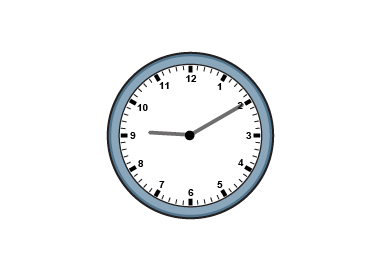 « C’est 10 minutes après 9 heures. »Comprendre les relations entre les unités de temps« 1 heure, c’est 60 minutes. 2 heures font 120 minutes. 1 minute, c’est 60 secondes. 2 minutes font donc 120 secondes. »Observations et documentationObservations et documentationObservations et documentationObservations et documentation